Publicado en Madrid el 25/06/2024 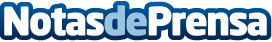 HR EXPO 2024 mostrará lo último en tendencias y soluciones para la gestión de personas en la feria de referencia del sector en España  El encuentro, que se celebrará el 6 y 7 de noviembre en el Recinto Ferial de IFEMA MADRID, tiene el objetivo de reunir en una feria a gran escala a los principales protagonistas del sector de los RR. HH. en España para concienciar de la importancia estratégica de esta área empresarialDatos de contacto:CarmelaHR EXPO622186165Nota de prensa publicada en: https://www.notasdeprensa.es/hr-expo-2024-mostrara-lo-ultimo-en-tendencias Categorias: Nacional Madrid Eventos Recursos humanos Oficinas Otras Industrias Formación profesional Innovación Tecnológica Actualidad Empresarial http://www.notasdeprensa.es